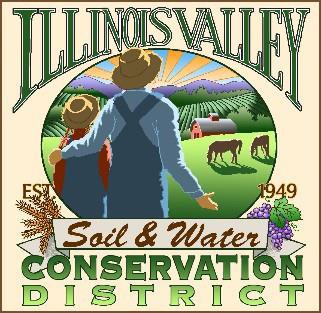 Illinois Valley Soil and Water Conservation District331 E Cottage Park Dr Suite 1B - P.O. Box 352Cave Junction, OR 97523 Phone: 541-592-3731Monthly Board Meeting Agenda May 26, 2022- SWCD Office/ZOOM7:10 PM: Call to Order 7:15PM: Acceptance of Minutes7:18PM: Acceptance of Financial Reports7:20 PM: Old BusinessHiring update- Conservation Program Manager7:40 PM: New BusinessInland Rogue Ag Water Area Plan Review (Action item)Employee Handbook/Personnel Policy Manual updateFarmer’s Market (Action Item)7:50 PM: Staff and Partnering Agency ReportsKevin’s reportCheryl’s reportArlyse’s ReportPublic comments8:45 PM: Adjourn